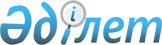 О внесении изменений в решение акима Тассуатского сельского округа от 18 июня 2014 года № 1 "Об установлении ограничительных мероприятий на территории Тассуатского сельского округа Жаркаинского района"
					
			Утративший силу
			
			
		
					Решение акима села Тассуат Жаркаинского района Акмолинской области от 6 апреля 2015 года № 2. Зарегистрировано Департаментом юстиции Акмолинской области 24 апреля 2015 года № 4764. Утратило силу решением акима села Тассуат Жаркаинского района Акмолинской области от 6 декабря 2017 года № 2
      Сноска. Утратило силу решением акима села Тассуат Жаркаинского района Акмолинской области от 06.12.2017 № 2 (вводится в действие со дня официального опубликования).

      Примечание РЦПИ.

      В тексте документа сохранена пунктуация и орфография оригинала.
      В соответствии с Законами Республики Казахстан от 23 января 2001 года "О местном государственном управлении и самоуправлении в Республике Казахстан", от 24 марта 1998 года "О нормативных правовых актах" аким села Тассуат РЕШИЛ:
      1. Внести в решение акима села Тассуат от 18 июня 2014 года № 1 "Об установлении ограничительных мероприятий на территории Тассуатского сельского округа Жаркаинского района" (зарегистрировано в Реестре государственной регистрации нормативных правовых актов 20 июня 2014 года № 4230, опубликовано 27 июня 2014 года в районных газетах "Целинное знамя", "Жарқайың тынысы") следующее изменение:
      в заголовке и по всему тексту решения слова "Тассуатского сельского округа" заменить словами "села Тассуат".
      2. Настоящее решение вступает в силу со дня государственной регистрации в Департаменте юстиции Акмолинской области и вводится в действия со дня официального опубликования.
					© 2012. РГП на ПХВ «Институт законодательства и правовой информации Республики Казахстан» Министерства юстиции Республики Казахстан
				
      М.Муратов
